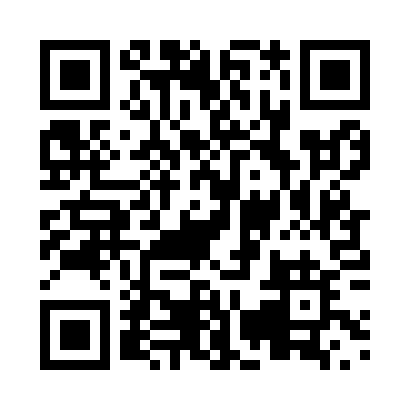 Prayer times for Glen Andrew, Ontario, CanadaWed 1 May 2024 - Fri 31 May 2024High Latitude Method: Angle Based RulePrayer Calculation Method: Islamic Society of North AmericaAsar Calculation Method: HanafiPrayer times provided by https://www.salahtimes.comDateDayFajrSunriseDhuhrAsrMaghribIsha1Wed4:105:4512:555:568:059:412Thu4:085:4412:555:578:079:433Fri4:065:4212:555:588:089:454Sat4:045:4112:555:588:099:475Sun4:025:4012:555:598:109:496Mon4:005:3812:556:008:129:507Tue3:585:3712:556:008:139:528Wed3:565:3612:556:018:149:549Thu3:545:3412:546:028:159:5610Fri3:525:3312:546:038:179:5811Sat3:505:3212:546:038:189:5912Sun3:495:3012:546:048:1910:0113Mon3:475:2912:546:058:2010:0314Tue3:455:2812:546:058:2110:0515Wed3:435:2712:546:068:2210:0716Thu3:425:2612:546:078:2410:0817Fri3:405:2512:546:078:2510:1018Sat3:385:2412:556:088:2610:1219Sun3:375:2312:556:098:2710:1420Mon3:355:2212:556:098:2810:1521Tue3:335:2112:556:108:2910:1722Wed3:325:2012:556:118:3010:1923Thu3:305:1912:556:118:3110:2024Fri3:295:1812:556:128:3210:2225Sat3:275:1712:556:138:3310:2326Sun3:265:1712:556:138:3410:2527Mon3:255:1612:556:148:3510:2728Tue3:245:1512:556:148:3610:2829Wed3:225:1412:566:158:3710:3030Thu3:215:1412:566:158:3810:3131Fri3:205:1312:566:168:3910:32